Velkommen til klubbmesterskapet 2023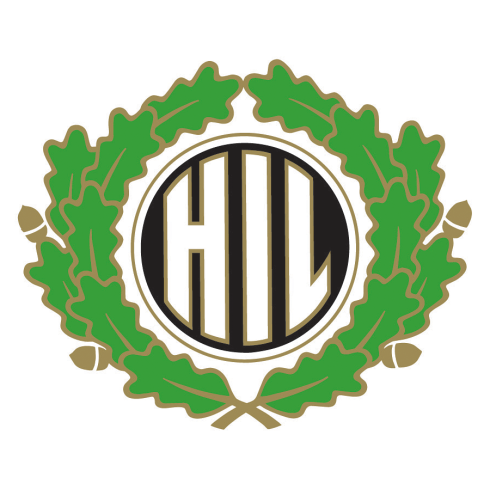 Ingrid og Filip inviterer alle medlemmer i Haugesund il orientering til klubbmesterskapet 2023!Tid og sted: Tirsdag 3. oktober fra O-hytta i Djupadalen.Tradisjon tro blir det fellesstart for alle som løper kort, mellom og lang løype. Første kvinne og mann/jente og gutt i mål vinner klubbmesterskapet 2023. Det er gafling i mellom og lang-løypene for å unngå køløping. Startskuddet går kl. 17.15. Oppmøte seinest kl. 16.55!Vi har en fin ny-løype klar for rekrutter og nye medlemmer, med start fra kl. 17.30.Påmelding i Eventor gjør det lettere med resultatføring, men det er også mulig med påmelding på o-hytta.Det er vått i terrenget, så husk ekstra skiftGi beskjed på forhånd ved ønske om å løpe en annen klasse.Etterpå blir det saft og nystekte vafler til alle!!Vi sees!Hilsen Filip og Ingrid  LøypeNivåLengdeKlasseLangA3,6 kmH 15-49MellomB2,9 kmD 15-49, H 50-69KortC2,2 kmD/H 11-15, D 50-, H 70-NyN1,4 kmRekrutter og nye